Witamy serdeczne !!W dniu 31.03.2021r. tematem ją „Kurczątka” . Zamierzone cele:- rozwijanie mowy,- rozwijanie umiejętności matematycznych,- rozwijanie sprawności fizycznej, - rozwijanie sprawności manualnej.Oglądanie obrazka kurczątka i kury.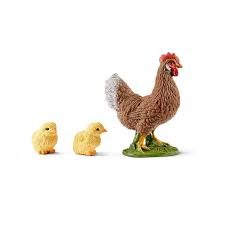 Dziecko ogląda obrazki, a rodzic zadaje następujące pytania:– Jak wygląda kurczątko? – Czym, poza wielkością, kurczątko różni się od kury?Zabawa ruchowa z elementem skoku – Zajączki, do norek!Dziecko – zajączek– układa w dowolnym miejscu w pokoju poduszkę – norkę. Przy dźwiękach muzyki zajączek skacze po łące – pokoju – w różnych kierunkach, omijając norkę oraz inne przedmiotu ustawione w pokoju. Podczas przerwy w muzyce zajączek skokami udaje się do swojej norki.Zabawa matematyczna „Kurczątka, kurczątka” – ćwiczenia w liczeniu.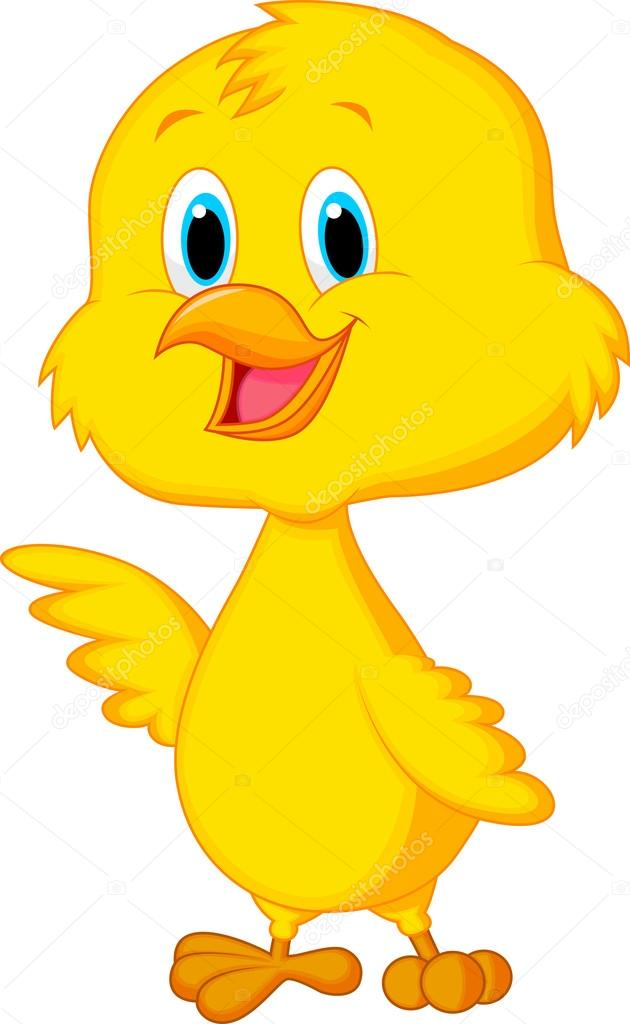 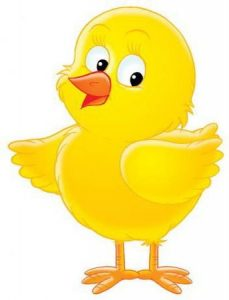 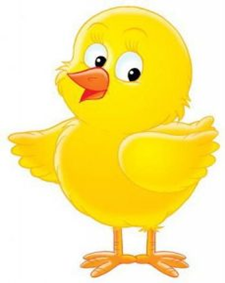 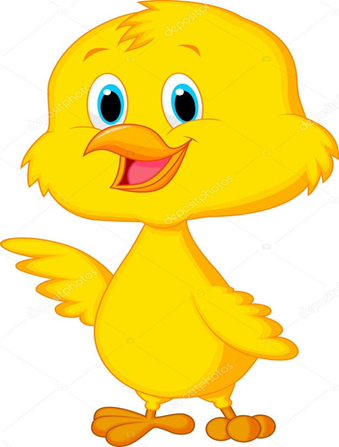 Rodzic prosi dziecko:Ile jest razem wszystkich kurczątek?Pokaż na jednej ręce tyle palców, ile masz małych kurczątek. Potem pokaż na drugiej ręce tyle palców, ile masz dużych kurczątek. O ile więcej jest małych kurczaczków? O ile mniej jest dużych kurczaczków? Zabawa – Mówimy szeptem. Rodzic podaje wypowiedzenia, a dziecko powtarza je szeptem. Pisanki to malowane jajka. Kurczątka wykluwają się z jajek. Króliczek wielkanocny jest zrobiony z czekolady. W koszyczku wielkanocnym znajduje się święconka. Rodzic wyjaśnia znaczenie poszczególnych wypowiedzeń.Zabawa matematyczna – Co jest większe?Rodzic zadaje dziecku pytania:- Czy trzy jest o jeden większe od dwóch? Pokaż na palcach.- Czy cztery jest o jeden większe od trzech? Pokaż na palcach.- Czy pięć jest o jeden większe od czterech? Pokaż na palcach.Praca plastyczna „Kurczątko” – składanka techniką origami.Dziecko z pomocą rodzica wycina z żółtego papieru narysowane trzy żółte koła różnej wielkości (3 cm, 5 cm, 7 cm). Przykleja na kartce największe koło (tułów), nad nim – stykające się z nim najmniejsze koło (głowa). Zagina na pół średnie koło (skrzydło) i przykleja w połowie największego koła. Na koniec dorysowuje nóżki, dziobek i oczko. Może dorysować także trawkę i ziarenka.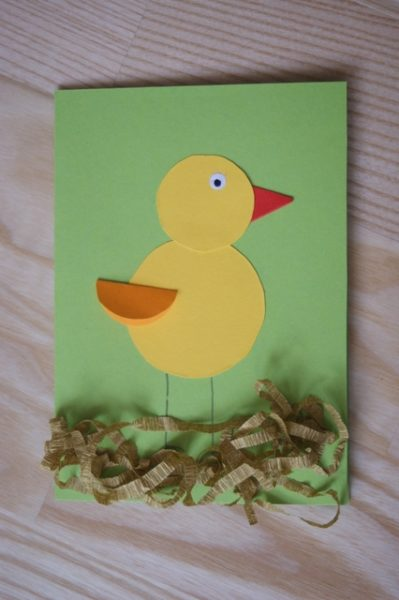 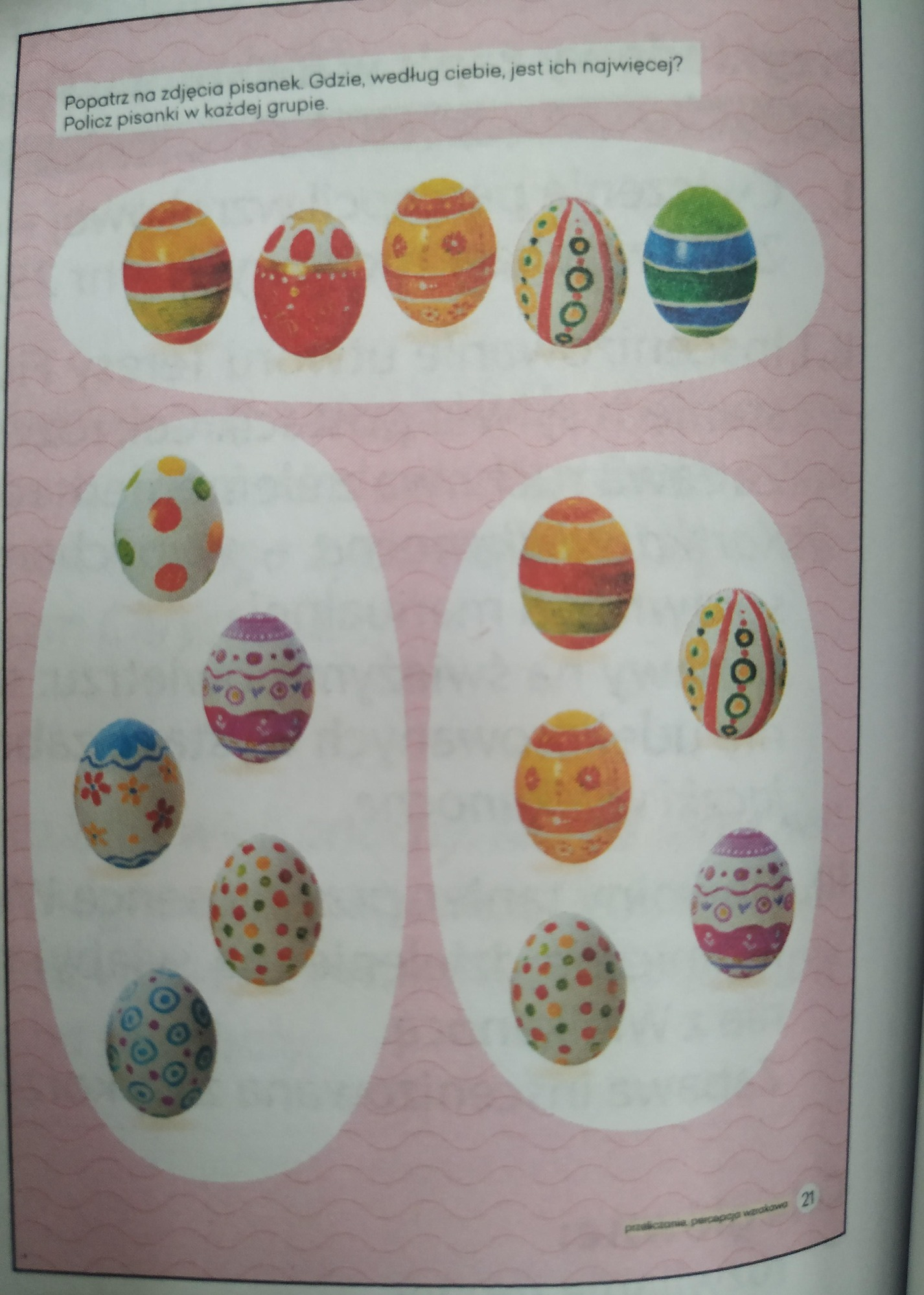 Karta pracy strona 21